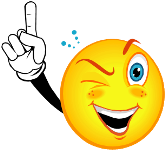 Летом безопасность детей подвергается новым испытаниям.Риск увеличения несчастных случаев связан согласно статистики со следующими причинами:1. Использование детьми летней техники - квадроциклы, велосипеды, скейтборды, самокаты, ролики.2. Купание в водоемах - в реке, море, в бассейне. Утонувшие дети -самый распространенный несчастный случай летом.3. Увеличение числа автомобилей на дорогах увеличивает число автомобильных аварий, в которых  гибнут дети.4. Перегрев на солнце и обезвоживание.5. Дети дома остаются одни, без присмотра. Как следствие баловство с  электроприборами и огнем.6. Возрастает активность насильников и воров.Картина рисуется пугающая. Что делать нам, родителям? Как обеспечить безопасность детей летом?За один вечер научить безопасному поведению своих детей мы, конечно же, не сможем. Для этого нам понадобится не один год.Без синяков и ссадин детства не бывает. Очень хочется, чтобы только ими и обошлось. Для этого на лето волшебный набор    "зеленка+йод+бинт" увеличиваем.И проводим "Инструктаж по летней технике безопасности".1. Вспоминаем правила дорожного движения.2. Обучаем технике безопасного вождения транспортных средств. Организуем "сдачу" экзамена самому строгому инспектору ГИБДД - папе!3. Смотрим видео о том, как надо вести себя на воде. И контролируем все лето!!!4. Напоминаем о том, что ка-те-го-ри-чес-ки  запрещается делать ребенку, когда он остается один!5. Проверяем знает ли ребенок, как поступать в критических ситуациях - общение с незнакомыми людьми, проход по пустырям и подобные.Безопасного детского отдыха летом вам и вашим детям!